Publicado en Madrid el 07/12/2017 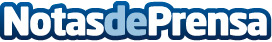 Smartick cuadruplica sus alumnos en Latinoamérica en los últimos dos años Desde que esta startup española salió al mercado en 2011, 9.000 niños de América Latina han pasado por su método para aprender matemáticas online de forma personalizada en sesiones de 15 minutos al día en el PC o la Tablet. México es el país donde más alumnos de Latinoamérica se benefician del método de inteligencia artificial de Smartick (50%), que identifica el nivel de cada niño y adapta los contenidos a sus necesidadesDatos de contacto:AutorNota de prensa publicada en: https://www.notasdeprensa.es/smartick-cuadruplica-sus-alumnos-en Categorias: Inteligencia Artificial y Robótica Educación Ocio para niños http://www.notasdeprensa.es